Образец приказа об утверждении перечня тем ВКР, назначении руководителей ВКР, консультантов ВКРдля головного вуза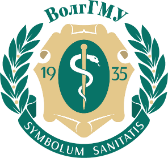 МИНИСТЕРСТВО ЗДРАВООХРАНЕНИЯ РОССИЙСКОЙ ФЕДЕРАЦИИФЕДЕРАЛЬНОЕ ГОСУДАРСТВЕННОЕ БЮДЖЕТНОЕ ОБРАЗОВАТЕЛЬНОЕ УЧРЕЖДЕНИЕ ВЫСШЕГО ОБРАЗОВАНИЯВОЛГОГРАДСКИЙ ГОСУДАРСТВЕННЫЙ МЕДИЦИНСКИЙ УНИВЕРСИТЕТПРИКАЗ________________________                                                                            № ___________ВолгоградОб утверждении перечня тем выпускных квалификационных работ и назначении руководителей ВКР, консультантов ВКР (при необходимости) обучающихся № курса по образовательной программе 00.00.00 Название, направленность (профиль) Название в 20__-20__ учебном годуВ целях проведения государственной итоговой аттестации в форме защиты выпускной квалификационной работы у выпускников специальности/направления подготовки 00.00.00 Название, направленность (профиль) Название, форма обучения очная/заочная/очно-заочная в 20__-20__ учебном годуприказываю:1. Утвердить темы выпускных квалификационных работ, назначить руководителями ВКР, консультантами ВКР (при необходимости) для обучающихся ___ курса по образовательной программе 00.00.00 Название, направленность (профиль) Название в соответствии с приложением к настоящему приказу.2. Контроль за исполнением настоящего приказа возложить на директора Института общественного здоровья им. Н.П. Григоренко/декана ______________ факультета.Проректор по образовательной деятельности                   Подпись                 И.О.ФамилияИмя Отчество Фамилия00-00-00ПРИЛОЖЕНИЕк приказу ФГБОУ ВО ВолгГМУ Минздрава Россииот  «      » ______     20___ г. №                         Перечень тем выпускных квалификационных работ и руководителей ВКР, консультантов ВКР обучающихся ___ курса по образовательной программе 00.00.00 Название, направленность (профиль) Названиев 20__-20__ учебном годуБЛАНКсогласования проекта приказа Об утверждении перечня тем выпускных квалификационных работ и назначении руководителей ВКР, консультантов ВКР (при необходимости) обучающихся __ курса по образовательной программе 00.00.00 Название, направленность (профиль) Названиев 20__-20__ учебном году №п/пФ.И.О. обучающегосяТема выпускной квалификационной работы Ф.И.О. руководителя ВКР, должность,регалии Ф.И.О. научного консультанта, должность,регалии (при необходимости)№ группы№ группы№ группы№ группы№ группы1.Фамилия Имя Отчество«_______________»Фамилия Имя Отчество,должность с указанием структурного подразделения, ученая степень (при наличии), ученое звание (при наличии)Фамилия Имя Отчество, должность с указанием структурного подразделения,ученая степень (при наличии), ученое звание (при наличии)2.3.4.…№ группы№ группы№ группы№ группы№ группы1.2.3.…Занимаемая должностьФамилия, имя,ОтчествоЗамечания по проекту приказаДата и подписьДиректор Института общественного здоровья им. Н.П. Григоренко / Декан ________ факультетаи/илиРуководитель образовательной программы ______________ Ф.И.О. полностьюНачальник правового управленияФ.И.О. полностьюВедущий инспектор по контролю за исполнением порученийуправления делами Ф.И.О. полностью